АДМИНИСТРАЦИЯ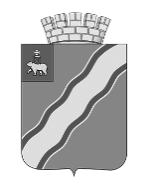 КРАСНОКАМСКОГО ГОРОДСКОГО ОКРУГАПОСТАНОВЛЕНИЕ01.04.2021                                                                                           № 220-п                                                              .Об утверждении Порядка определения объема и условий предоставления субсидий на иные цели бюджетным и автономным учреждениям на обеспечение условий для развития физической культуры и массового спорта в общеобразовательных организациях В соответствии с абзацем вторым пункта 1 статьи 78.1 Бюджетного кодекса Российской Федерации, Постановлением Правительства Российской Федерации от 22 февраля 2020 г. № 203 «Об общих требованиях к нормативным правовым актам и муниципальным правовым актам, устанавливающим порядок определения объема и условия предоставления бюджетным и автономным учреждениям субсидий на иные цели», постановлением Правительства Пермского края от 14 марта 2018 г. № 107-п «Об утверждении порядка предоставления иных межбюджетных трансфертов из бюджета Пермского края бюджетам муниципальных районов (городских округов) Пермского края на обеспечение условий для развития физической культуры и массового спорта» администрация Краснокамского городского округа ПОСТАНОВЛЯЕТ:1. Утвердить прилагаемый Порядок определения объема и условий предоставления субсидий на иные цели бюджетным и автономным учреждениям на обеспечение условий для развития физической культуры и массового спорта в общеобразовательных организациях.2. Настоящее постановление вступает в силу со дня его опубликования и распространяется на правоотношения, возникшие с 1 января 2021 года.3. Настоящее постановление подлежит опубликованию в специальном выпуске «Официальные материалы органов местного самоуправления Краснокамского городского округа» газеты «Краснокамская звезда» и размещению на официальном сайте Краснокамского городского округа http://krasnokamsk.ru. 4. Контроль за исполнением постановления возложить на заместителя главы Краснокамского городского округа по социальному развитию И.Г. Мансурову. Глава городского округа – глава администрации Краснокамского городского округа                                                          И.Я. БыкаризУТВЕРЖДЕНпостановлением администрацииКраснокамского городского округаот 01.04.2021 № 220-пПорядок определения объема и условий предоставления субсидий на иные цели бюджетным и автономным учреждениям на обеспечение условий для развития физической культуры и массового спорта в общеобразовательных организацияхI. Общие положения1.1. Настоящий Порядок определяет объем и условия предоставления субсидий на иные цели бюджетным и автономным учреждениям, в отношении которых Управление системой образования администрации Краснокамского городского округа осуществляет функции и полномочия учредителя, на обеспечение условий для развития физической культуры и массового спорта в общеобразовательных организациях (далее соответственно – Порядок, субсидии на иные цели, Учреждения).1.2. Обеспечение условий для развития физической культуры и массового спорта в общеобразовательных организациях осуществляется путем организации занятий физической культурой и массовым спортом для граждан на спортивных сооружениях общеобразовательных организаций, а также на спортивных сооружениях детско-юношеских спортивных школ, детско-юношеских центров, клубов по месту жительства, домов культуры при наличии заключенных договоров, предметом которых является пользование помещениями, в соответствии с Постановлением Правительства Пермского края от 14 марта    2018 г. № 107-п «Об утверждении порядка предоставления иных межбюджетных трансфертов из бюджета Пермского края бюджетам муниципальных районов (городских округов) Пермского края на обеспечение условий для развития физической культуры и массового спорта» (далее - Постановление № 107-п).1.3. Обеспечение условий для развития физической культуры и массового спорта в общеобразовательных организациях осуществляется за счет средств бюджета Пермского края в пределах средств, поступивших в бюджет Краснокамского городского округа на эти цели, в форме субсидии на иные цели.1.4. Целью предоставления субсидии на иные цели приобщение населения к активным занятиям физической культурой и спортом.1.5. Главным распорядителем средств бюджета Краснокамского городского округа (далее – главный распорядитель бюджетных средств) на предоставление субсидий на иные цели является Управление системой образования администрации Краснокамского городского округа (далее – Управление).1.6. Субсидии на иные цели предоставляются Учреждениям в пределах бюджетных ассигнований, утвержденных решением Думы Краснокамского городского округа о бюджете Краснокамского городского округа на соответствующий финансовый год и плановый период и лимитов бюджетных обязательств, утвержденных главному распорядителю бюджетных средств в сводной бюджетной росписи бюджета Краснокамского городского округа.II. Условия и порядок предоставления субсидий на иные цели2.1. Для получения субсидий на иные цели на очередной финансовый год и плановый период Учреждения направляют Управлению в срок до 1 июля текущего года:пояснительную записку, содержащую обоснование необходимости предоставления субсидий на иные цели, включая расчет-обоснование суммы субсидии согласно приложению к настоящему Порядку;перечень имущества, планируемого к приобретению (за исключением недвижимого имущества), предварительную смету на приобретение имущества (за исключением недвижимого имущества) и (или) предложения поставщиков, в случае, если целью является приобретение имущества;документы, подтверждающие отсутствие у Учреждения задолженности по уплате налогов, сборов и иных обязательных платежей в бюджеты бюджетной системы Российской Федерации.При необходимости изменения (перераспределения) утвержденных объемов субсидий на иные цели в течение текущего года Учреждения направляют Управлению дополнительный расчет-обоснование суммы субсидии до 20 числа текущего месяца с приложением документов, указанных в пункте 2.1. настоящего Порядка.На основании представленных Учреждениями документов Управление принимает меры по уточнению объемов субсидий на иные цели, в том числе в разрезе Учреждений.2.2. Рассмотрение и проверка документов на полноту их представления в соответствии с пунктом 2.1. настоящего Порядка осуществляется Управлением в течение 10 рабочих дней с даты их представления.2.3. Требования, которым Учреждения должны соответствовать на дату подачи документов, указанных в пункте 2.1. настоящего Порядка:отсутствие неисполненной обязанности по уплате налогов, сборов, страховых взносов, пеней, штрафов, процентов, подлежащих уплате в соответствии с законодательством Российской Федерации о налогах и сборах;отсутствие просроченной задолженности по возврату в бюджет Краснокамского городского округа субсидий, бюджетных инвестиций, предоставленных в том числе в соответствии с иными правовыми актами.2.4. Основания для отказа Учреждениям в предоставлении субсидии:несоответствие представленных Учреждениями документов требованиям, определенным в соответствии с пунктом 2.1. настоящего Порядка, или непредставление (представление не в полном объеме) указанных документов;недостоверность информации, содержащейся в документах, представленных Учреждениями в соответствии с пунктом 2.1 настоящего Порядка.2.5. Размер субсидий на иные цели определяется исходя из предельной стоимости занятий для одной организации в месяц, установленной Постановление № 107-п, количества месяцев, в течение которых проводятся занятия, и размера затрат на обеспечение спортивным оборудованием и инвентарем для одной организации на один календарный год, установленного Постановление № 107-п.2.6. Размер субсидии на иные цели устанавливается распорядительным актом Управления на очередной финансовый год и плановый период по каждому Учреждению.2.7. Субсидии на иные цели предоставляются в соответствии с соглашением о предоставлении субсидии из бюджета Краснокамского городского округа (далее – Соглашение), заключенным между Управлением и Учреждением по типовой форме, утвержденной приказом начальника финансового управления администрации Краснокамского городского округа (далее - типовая форма).Заключение Соглашения на очередной финансовый год и плановый период осуществляется Управлением не позднее 10 рабочих дней со дня вступления в силу решения Думы Краснокамского городского округа о бюджете Краснокамского городского округа на очередной финансовый год и плановый период.2.8. Условиями заключения Соглашения являются:соответствие Учреждений требованиям, установленным пунктом 2.3 настоящего Порядка;наличие бюджетных ассигнований для предоставления субсидий на иные цели в решении Думы Краснокамского городского округа о бюджете Краснокамского городского округа на очередной финансовый год и плановый период. 2.9. В случаях, установленных Соглашением, заключаются дополнительные соглашения к указанному Соглашению, предусматривающие внесение в него изменений или его расторжение, в соответствии с типовой формой.При внесении изменений в настоящий Порядок, требующих внесения изменений в Соглашение, дополнительные соглашения заключаются в течение 10 рабочих дней со дня вступления в силу изменений.2.10. Субсидии на иные цели перечисляются Учреждениям в сроки, установленные Соглашением. Периодичность перечисления субсидий на иные цели - ежемесячная.2.11. Средства, предоставляемые Учреждениям в виде субсидий на иные цели, расходуются в соответствии с их целевым назначением и не могут быть направлены на другие цели.2.12. Субсидии на иные цели Учреждениям предоставляются путем перечисления Управлением денежных средств на отдельные лицевые счета Учреждений, открытые в финансовом управлении администрации Краснокамского городского округа в установленном порядке.Ведение бухгалтерского учета по предоставленным субсидиям на иные цели осуществляется с применением аналитических кодов счетов бухгалтерского учета.2.13. Результатом предоставления субсидии на иные цели является количество человек, привлеченных к активным занятиям физической культурой и спортомIII. Требования к отчетности3.1. Учреждения представляют Управлению в установленные настоящим Порядком сроки следующую отчетность (далее - Отчеты):отчет о достижении значений результатов предоставления субсидии на иные цели по форме согласно приложению 4 к типовой форме Соглашения;отчет о расходах, источником финансового обеспечения которых является субсидия на иные цели, по форме согласно приложению 5 к типовой форме Соглашения.3.2. Отчеты представляются Учреждениями ежеквартально нарастающим итогом в следующие сроки:за 1, 2, 3 кварталы - не позднее 15 числа месяца, следующего за отчетным кварталом;за 4 квартал (годовой отчет) - не позднее 20 января года, следующего за отчетным.3.3. Контроль за своевременностью представления Отчетов и достоверностью отчетных данных возлагается на руководителя Учреждения.3.4. Управление имеет право устанавливать в Соглашении дополнительные формы Отчетов и сроки их представления Учреждениями.IV. Порядок осуществления контроля за соблюдением целей, условий и порядка предоставления субсидий на иные цели и ответственность за их несоблюдение4.1. Управление и уполномоченный орган муниципального финансового контроля осуществляют обязательную проверку соблюдения целей и условий предоставления Учреждениями субсидий на иные цели.4.2. Учреждения несут ответственность за несоблюдение целей и условий их предоставления, установленных настоящим Порядком.4.3. В случае несоблюдения Учреждениями целей и условий, установленных при предоставлении субсидии, выявленного по результатам проверок, проведенных Управлением и уполномоченным органом муниципального финансового контроля, данные средства подлежат возврату в бюджет Краснокамского городского округа в сроки, установленные указанными органами, на основании требования о возврате субсидий на иные цели.В случае невыполнения Учреждениями требований о возврате субсидий на иные цели Управление обеспечивает взыскание субсидий на иные цели в судебном порядке в соответствии с действующим законодательством.4.4. В случае недостижения результата предоставления субсидий на иные цели, установленного пунктом 2.13. настоящего Порядка, субсидии на иные цели подлежат возврату в доход бюджета Краснокамского городского округа в течение 10 рабочих дней со дня выявления указанного недостижения.4.5. Остатки субсидий на иные цели по состоянию на 1 января очередного финансового года, не использованные в текущем финансовом году, подлежат перечислению Учреждениями в доход бюджета Краснокамского городского округа не позднее первых 10 рабочих дней очередного финансового года.Остатки субсидий на иные цели, перечисленные Учреждениями в доход бюджета Краснокамского городского округа, возвращаются Учреждениям в очередном финансовом году при наличии потребности в направлении их на те же цели в соответствии с решением Управления, оформленным распорядительным актом Управления.Решение о возврате остатков субсидий на иные цели принимается Управлением по итогам рассмотрения запросов Учреждений, представленных Управлению не позднее 15 рабочих дней текущего финансового года и отражающих причины образования неиспользованных остатков и необходимости их использования в текущем финансовом году, с приложением документов (копий документов), подтверждающих наличие и объем неисполненных обязательств, принятых до начала текущего финансового года либо подлежащих принятию в текущем финансовом году.Управление принимает решение о возврате остатков субсидий на иные цели в течение 15 рабочих дней с момента поступления указанной в абзаце третьем настоящего пункта информации.В случае, если Учреждениями не обоснована потребность в направлении остатков субсидий на иные цели, они считаются неподтвержденными и не подлежат возврату Учреждениям.В случае, если неиспользованные остатки субсидий на иные цели не перечислены Учреждениями в доход бюджета Краснокамского городского округа в сроки, установленные абзацем первым настоящего пункта, то они подлежат взысканию в установленном порядке.Приложениек Порядку определения объема и условийпредоставления субсидий на иные целибюджетным и автономным учреждениямна обеспечение условий для развитияфизической культуры и массового спортав общеобразовательных организацияхРАСЧЕТ-ОБОСНОВАНИЕсуммы субсидии на 20____ г._________________________________________________________(наименование учреждения)Учреждение не имеет задолженности по уплате налогов, сборов, страховых взносов, пеней, штрафов, процентов, подлежащих уплате в соответствии с законодательством Российской Федерации о налогах и сборах.Учреждение не имеет задолженности по возврату в бюджет Краснокамского городского округа субсидий, бюджетных инвестиций, предоставленных в том числе в соответствии с иными правовыми актами. --------------------------------<*> В соответствии с пунктом 2.5 настоящего Порядка определения объема и условий предоставления субсидий на иные цели бюджетным и автономным учреждениям на обеспечение условий для развития физической культуры и массового спорта в общеобразовательных организациях.№ п/пНаименование показателя для расчета суммы субсидий на иные цели <*>Показатель для расчета суммы субсидий на иные цели1Предельная стоимость занятий для одной организации в месяц, установленная Постановление № 107-п (руб.)2Количество месяцев в году, в течение которых проводятся занятия (ед.)3Размер затрат на обеспечение спортивным оборудованием и инвентарем для одной организации на один календарный год, установленного Постановление № 107-п (руб.)4Сумма субсидий на иные цели (руб.) (строка 1 х строка 2) + строка 3Руководитель учреждения__________________________________________(подпись, расшифровка подписи)«___» ___________ _____ г.           М.П.